PRIRODA I DRUŠTVO - ČETVRTAK,28.10.2021. -SVI UČENICI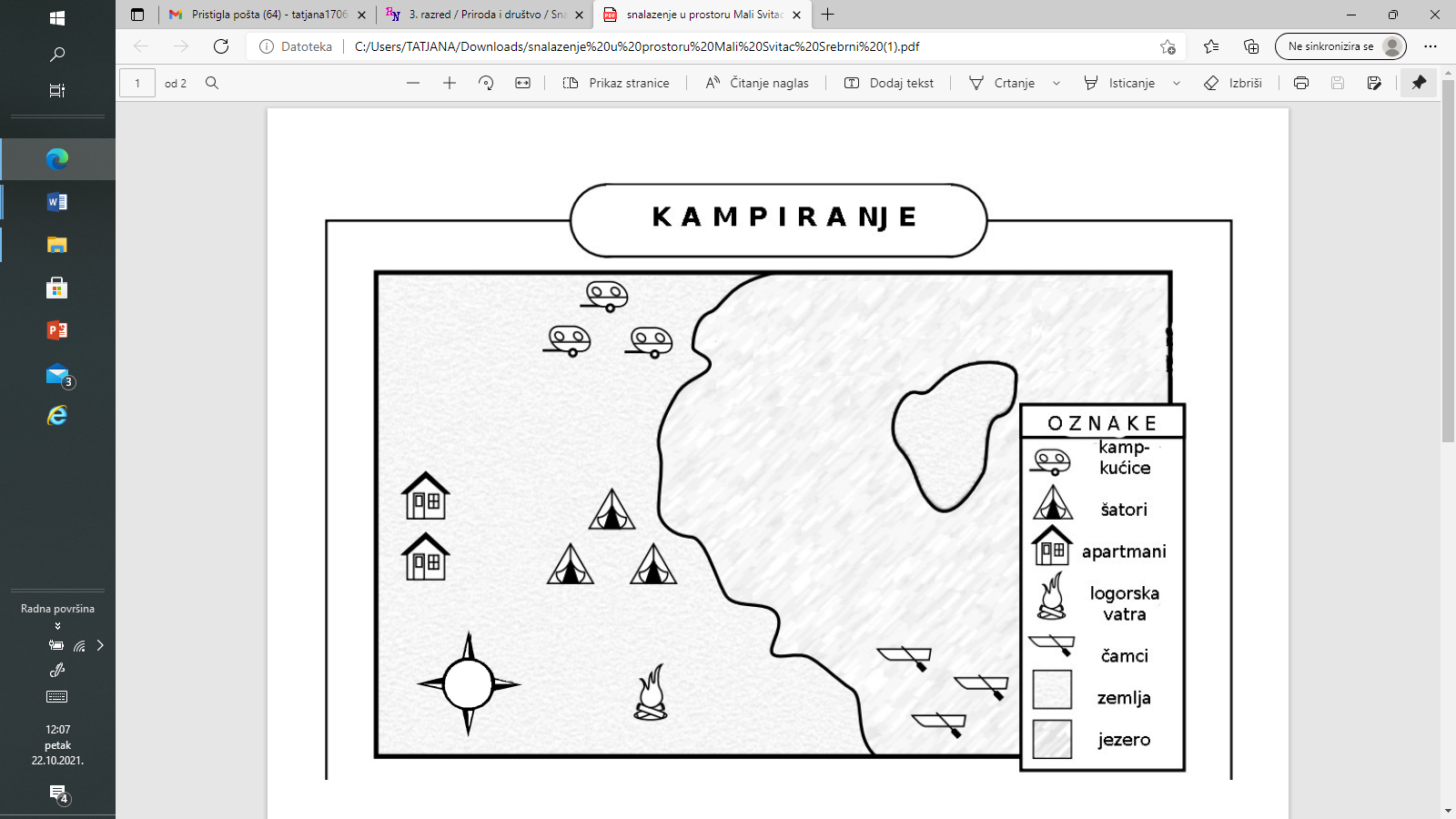 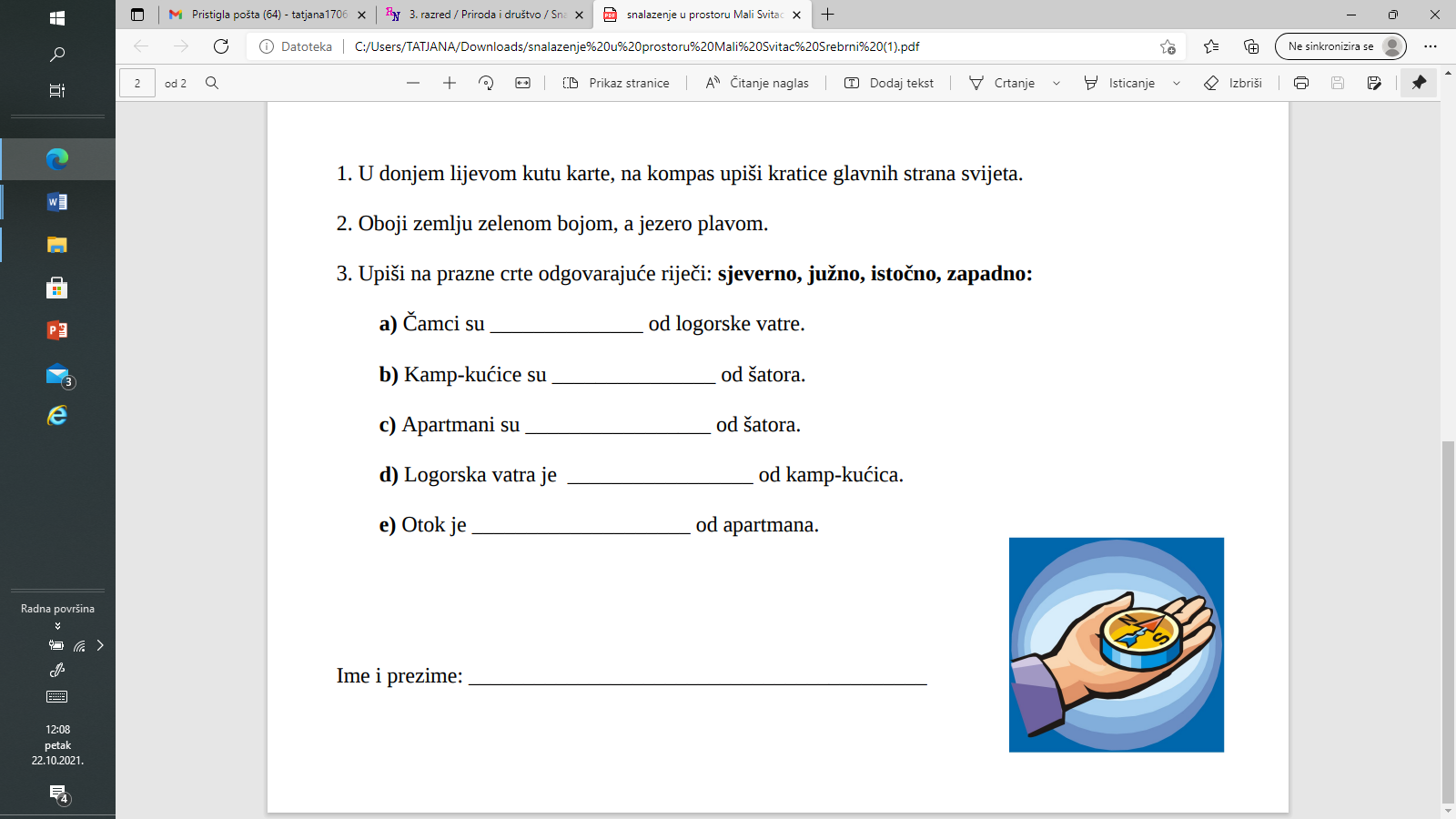 